Warszawa, 9 stycznia 2020 r.Goodyear uruchomi nowy fundusz venture capital dla rozwoju przyszłej mobilnościNa targach CES 2020 (Consumer Eletronics Show) Goodyear Tire & Rubber Company ogłosił utworzenie nowego funduszu venture capital, Goodyear Ventures, który w ciągu najbliższych 10 lat przeznaczy 100 mln dolarów na nowe inwestycje w rozwiązania w zakresie mobilności. Goodyear Ventures będzie kontynuował i poszerzał relacje w zakresie nowych rozwiązań dla motoryzacji, koncentrując się na partnerstwie i inwestowaniu w nowe firmy, które mają wspólną wizję zrównoważonych, bezpiecznych i nowych doświadczeń w zakresie mobilności, ułatwiających codzienne kontakty.Richard J. Kramer, prezes i dyrektor generalny Goodyear, powiedział: „Goodyear jest firmą technologicznie zorientowaną na mobilność, która poszukuje partnerów i współpracuje z innymi liderami myślenia mobilnego, od małych firm po sprawdzone modele biznesowe. Goodyear Ventures wyniesie te działania na kolejny poziom, aby angażować interesariuszy i kształtować sposób, w jaki ludzie będą przemieszczać się w przyszłości”.Goodyear Ventures skoncentruje się na ośmiu obszarach kształtujących mobilność:Elektryczne i autonomiczne technologiePołączone rozwiązania w zakresie mobilnościMobilność publiczna nowej generacjiMobilność lotnicza nowej generacjiPrzyszła infrastruktura transportowaPrzyszła konserwacja i eksploatacjaNowe technologieNowe materiały oponiarskiePoza kapitałem, spółki z portfela Goodyear Ventures będą miały okazję poznać i rozwijać się wraz z Goodyearem dzięki bogatym zasobom w zakresie technologii i innowacji, rozległej sieci serwisowej pojazdów oraz globalnej produkcji i rozwoju produktów. Więcej informacji na temat Goodyear Ventures można znaleźć na stronie www.goodyearventures.com.GoodyearGoodyear jest jednym z największych producentów opon na świecie. Firma zatrudnia 64 000 osób i wytwarza swoje produkty w 47 zakładach zlokalizowanych w 21 krajach na świecie. Posiada dwa Centra Innowacji w Akron (Stany Zjednoczone) i Colmar-Berg (Luksemburg), które dostarczają najnowocześniejsze rozwiązania w zakresie produktów i usług, będących wyznacznikiem standardów i technologii w przemyśle. Więcej informacji na temat Goodyeara i produktów firmy znajduje się na stronie www.goodyear.com/corporate.  W Polsce firma oferuje opony takich marek, jak: Goodyear, Dunlop, Fulda, Sava i Dębica. Jest także głównym akcjonariuszem Firmy Oponiarskiej Dębica S.A., która jest największym tego typu zakładem w Europie, zatrudniającym prawie 3 tys. osóbWięcej informacji udzielają:Paweł JezierskiMenedżer ds. komunikacji Polska i UkrainaGoodyear Dunlop Tires Polska Sp. z o.o. tel.: (22) 571 5840, kom. 693 962 056e-mail: pawel_jezierski@goodyear.com Marlena Garucka-Kubajek
Biuro Prasowe Goodyear 
Alert Media Communications 
tel.: (22) 546 11 00, kom. 506 051 987
e-mail: goodyear@alertmedia.pl   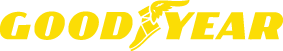 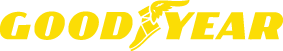 